ПРОЕКТҠАРАР                                                                                                                             РЕШЕНИЕ___________ 2020й.					№__                                         ___________ 2020г.Об освобождении от уплаты арендных платежей субъектов малого и среднего предпринимательства, включенных в реестр субъектов малого и среднего предпринимательства, за пользование муниципальным имуществом сельского поселения Воздвиженский сельсовет муниципального района Альшеевский район Республики БашкортостанВо исполнение распоряжения Главы Республики Башкортостан от 01 апреля 2020 года № РГ-119 «О первоочередных  мерах по повышению устойчивости экономики Республики Башкортостан с учетом внешних факторов, в том числе связанных с распространением новой коронавирусной инфекции», Совет сельского поселения Воздвиженский сельсовет муниципального района Альшеевский район решил:Администрации сельского поселения Воздвиженский сельсовет муниципального района Альшеевский район по договорам аренды муниципального имущества, за исключением земельных участков, обеспечить:а) в течение 3-х рабочих дней со дня обращения субъекта малого и среднего предпринимательства, включенного в реестр субъектов малого и среднего предпринимательства, заключение дополнительного соглашения, предусматривающего освобождение от уплаты арендной платы c 1 апреля по 31 декабря 2020 года;б) уведомление в течение 3-х рабочих дней со дня вступления в силу настоящего решения субъектов малого и среднего предпринимательства, включенных в реестр субъектов малого и среднего предпринимательства, о возможности заключения дополнительного соглашения в соответствии с требованиями подпункта «а» настоящего пункта.2. Муниципальным бюджетным, казённым учреждениям, муниципальным унитарным предприятиям по договорам аренды муниципального имущества, заключенным до 1 апреля 2020 года, обеспечить: а) заключение в течение 3-х рабочих дней со дня обращения субъекта малого и среднего предпринимательства, включенного в реестр субъектов малого и среднего предпринимательства, дополнительного соглашения, предусматривающего освобождение от уплаты арендной платы c 1 апреля по 31 декабря 2020 года;б) уведомление в течение 3-х рабочих дней со дня вступления в силу настоящего решения субъектов малого и среднего предпринимательства, включенных в реестр субъектов малого и среднего предпринимательства, о возможности заключения дополнительного соглашения в соответствии с требованиями подпункта «а» настоящего пункта.3. Настоящее решение действует до 31 декабря 2020 года включительно.	4. Контроль за исполнением настоящего решения возложить на постоянную комиссию Совета по бюджету, налогам и вопросам собственности. Глава сельского поселения 				               Ф.Н.МазитовБАШҠОРТОСТАН РЕСПУБЛИКАҺЫӘЛШӘЙ РАЙОНЫМУНИЦИПАЛЬ РАЙОНЫНЫҢВОЗДВИЖЕНКА АУЫЛ СОВЕТЫАУЫЛ БИЛӘМӘҺЕ СОВЕТЫ (БАШҠОРТОСТАН  РЕСПУБЛИКАҺЫ  ӘЛШӘЙ  РАЙОНЫ  ВОЗДВИЖЕНКА  АУЫЛ  СОВЕТЫ)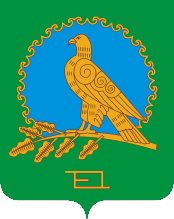 СОВЕТ СЕЛЬСКОГО ПОСЕЛЕНИЯВОЗДВИЖЕНСКИЙ СЕЛЬСОВЕТМУНИЦИПАЛЬНОГО РАЙОНААЛЬШЕЕВСКИЙ РАЙОНРЕСПУБЛИКИБАШКОРТОСТАН(ВОЗДВИЖЕНСКИЙ  СЕЛЬСОВЕТ АЛЬШЕЕВСКОГО  РАЙОНА  РЕСПУБЛИКИ  БАШКОРТОСТАН)